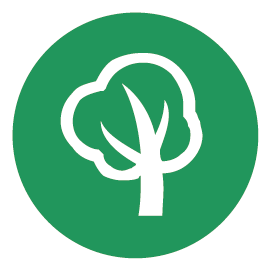 D.T. 4.4.1. METHOLOGY FOR MONITORING THE ENERGY CULTURE ACTION PLAN RESULTSSURVEY FOR THE EX-ANTE AND EX-POST EVALUATION OF JEG‘sTEMPLATE FOR ALL THE SCHOOLSEdited by PP6 UNIBOEdited by PP6 UNIBOENERGY @ SCHOOL is a European project that aims to develop a “how – to” guide to energy efficiency in schools and to organize that work with them, trying to demonstrate how simple and small actions can reduce consumption by helping the environment and reducing the cost of the economy.This questionnaire should be completed by all pupils and teachers participating in the European project E @ S, at the beginning and at the end of the period of participation. The aim is to monitor progress on the subject sensitization an rational use of energy. Some of the questions involve choices that can be made at school or at home.Remember that this is not a quiz, and it is important to answer to questions with sincerity. This SURVEY is proposed for the assessment of the level of knowledge and information of JEG’ s, regarding the issue of energy efficiency and sustainability. There is no vote or judgment. Adding the results of each one participant, you get a general overview of how the class is progressing.GUIDEING STEPS:1- compilation of the questionnaire2- evaluation of the answers and knowledge;3- explanation, through lessons, of all questions and issues, identified as difficult or unknown;4- compilation of the same “POST ANTE SURVEY”Have you ever heard of Environmental Sustainability?YesNoIf not, What does the Environmental Sustainability Summarize you?Nature has a value in itself independent of man's needsNature is instrumental to the necessity of Man.Nature has an instrumental value even if it must be guaranteed to present and   future poor generations Collective interests take precedence over those of individuals for whom the preservation of nature has priority over the instrumental one as it constitutes a shared good 1. ENERGY SOURCES Which energy sources are considered renewable?Nuclear, wind, solar, biomass and natural gasWind, solar, water, biomass and geothermalBiomass, wind, solar, water and oilOil is one:Renewable energy sourceNon-renewable energy source2.HEATING The windows are closed and the heating is on, but you're still cold. The your first reflection is to: Turn up the heating Wear something heavier (such as a sweater) At school, when you open the window to get fresh air:The heating / thermostat is onThe heating / thermostat is switched offAt school, heating is required to:19°C20°C21°C or more3. ELECTRICITYAfter using television, computer, video games or equipment similar, turn off the screen:SometimesNeverAlwaysIf you are the last to leave the room, turn off the light?Yes NoSometimesWhen your computer is not in use:Turn it offPut it in standby modeLeave it onDo you know what the energy label is for?YesNo4. TRANSPORTClassify the following means of transport according to their CO 2 emissions:Automobile (driver only) ...Bicycle ...Group car (driver with 3-4 passengers) ...Buses ...Come to school:In the carWith public transport / school busOn foot / by bicycle5. FOODWhen you go to the supermarket with your family, check the origin of the products purchased to evaluate the "kilometers of food" (for how long has he traveled)?YesNoHow many times a week do you eat meat?Once or twice a week (or never if vegetarian)More or less three times a weekDo you know the seasonal fruits during this period in your country?YesNo6. RESOURCES AND WASTEDo you use bottled water at home or at school?YesNo, let's drink tap waterSheet sheets of paper:RarelyVery oftenSometimesDo you recycle waste such as used bottles, cans, batteries and paper?YesNoLamps with low energy consumption must be disposed of:In glass waste binsIn the baskets of normal wasteIn stores, or in any other collection system dedicated to waste of electrical and electronic equipmentWhen you wash at home, you usually do:A bathroomA long showerA short shower, closing the tap while soapingWhile brushing your teeth, dishes or other ... it is necessary:Allow the water to flowClose the tap when not using waterVersione 0131.12.2017If yes, explain itIf yes, 